PREVENTING FALLS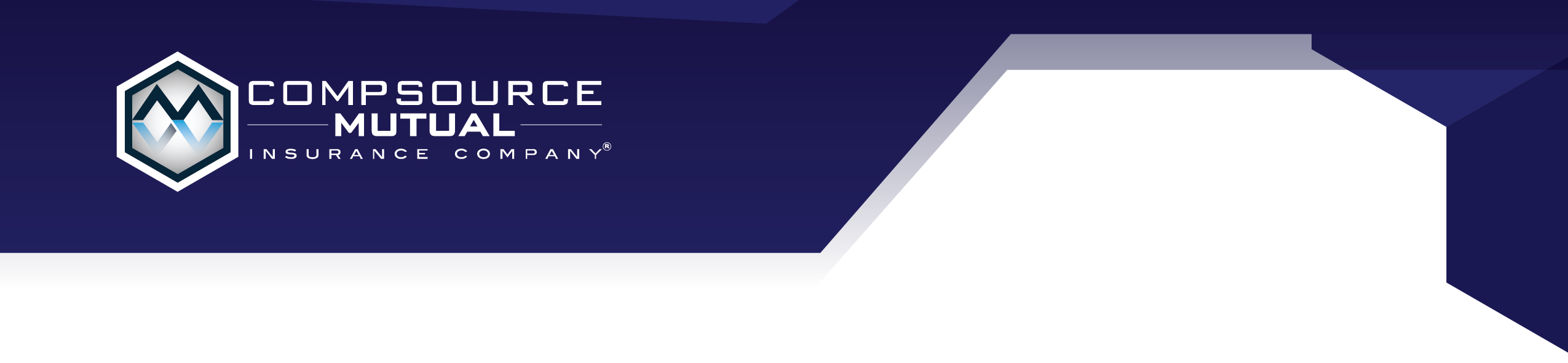 